ТАЛОВСКИЙ СЕЛЬСКИЙ СОВЕТКАМЫШИНСКОГО МУНИЦИПАЛЬНОГО РАЙОНАВОЛГОГРАДСКОЙ ОБЛАСТИ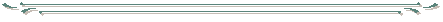 РЕШЕНИЕ № 907.03.2019 г.                                                                                       с. ТаловкаО внесении изменений и дополнений в Положение о пенсионном обеспечении за выслугу лет лиц, замещавших должности муниципальной службы администрации Таловского  сельского поселения Камышинского муниципального района Волгоградской области, утвержденное решением Таловского  сельского Совета № 29 от 03.10.2014гВ целях устранения нарушений действующего законодательства РФ, руководствуясь Уставом Таловского  сельского поселения Камышинского муниципального района Волгоградской области, Таловский сельский Совет,РЕШИЛ:1. В Положение о пенсионном обеспечении за выслугу лет лиц, замещавших должности муниципальной службы администрации Таловского  сельского поселения Камышинского муниципального района Волгоградской области, утвержденное решением Таловского  сельского Совета № 29 от 03.10.2014г (далее – Положение) внести следующие изменения и дополнения:1.1. Пункт 4.1 изложить в следующей редакции:«4.1. Муниципальные служащие имеют право на пенсию за выслугу лет, устанавливаемую к страховой пенсии по старости (инвалидности), назначенной в соответствии с Федеральным законом "О страховых пенсиях" либо досрочно назначенной в соответствии с Законом Российской Федерации от 19 апреля 1991 года N 1032-1 "О занятости населения в Российской Федерации", при наличии стажа муниципальной службы, минимальная продолжительность которых для назначения пенсии за выслугу лет в соответствующем году определяется согласно приложению 2 к Федеральному закону "О государственном пенсионном обеспечении в Российской Федерации".Лицу, замещавшему должности муниципальной службы, пенсия за выслугу лет назначается по достижении им в соответствующем году возраста, указанного в приложении 5 к Федеральному закону от 28.12.2013г № 400-ФЗ «О страховых пенсиях».1.2.  В абзаце 1 пункта 4.2 Положения слова «при наличии стажа муниципальной службы не менее 15 лет» заменить словами «при наличии стажа муниципальной службы, минимальная продолжительность которых для назначения пенсии за выслугу лет в соответствующем году определяется согласно приложению 2 к Федеральному закону "О государственном пенсионном обеспечении в Российской Федерации"».2. Настоящее решение подлежит официальному опубликованию (обнародованию) и размещению в сети Интернет на официальном сайте:  http://adm-talovka.ru/.3. В соответствии со статьей 5 Закона Волгоградской области от 26.12.2008 №1816-ОД «О порядке организации и ведения регистра муниципальных правовых актов Волгоградской области», направить копию настоящего решения для включения в Регистр в течение 30 дней со дня принятия.Глава Таловского  сельского поселения                                                                Т.В. Данилова